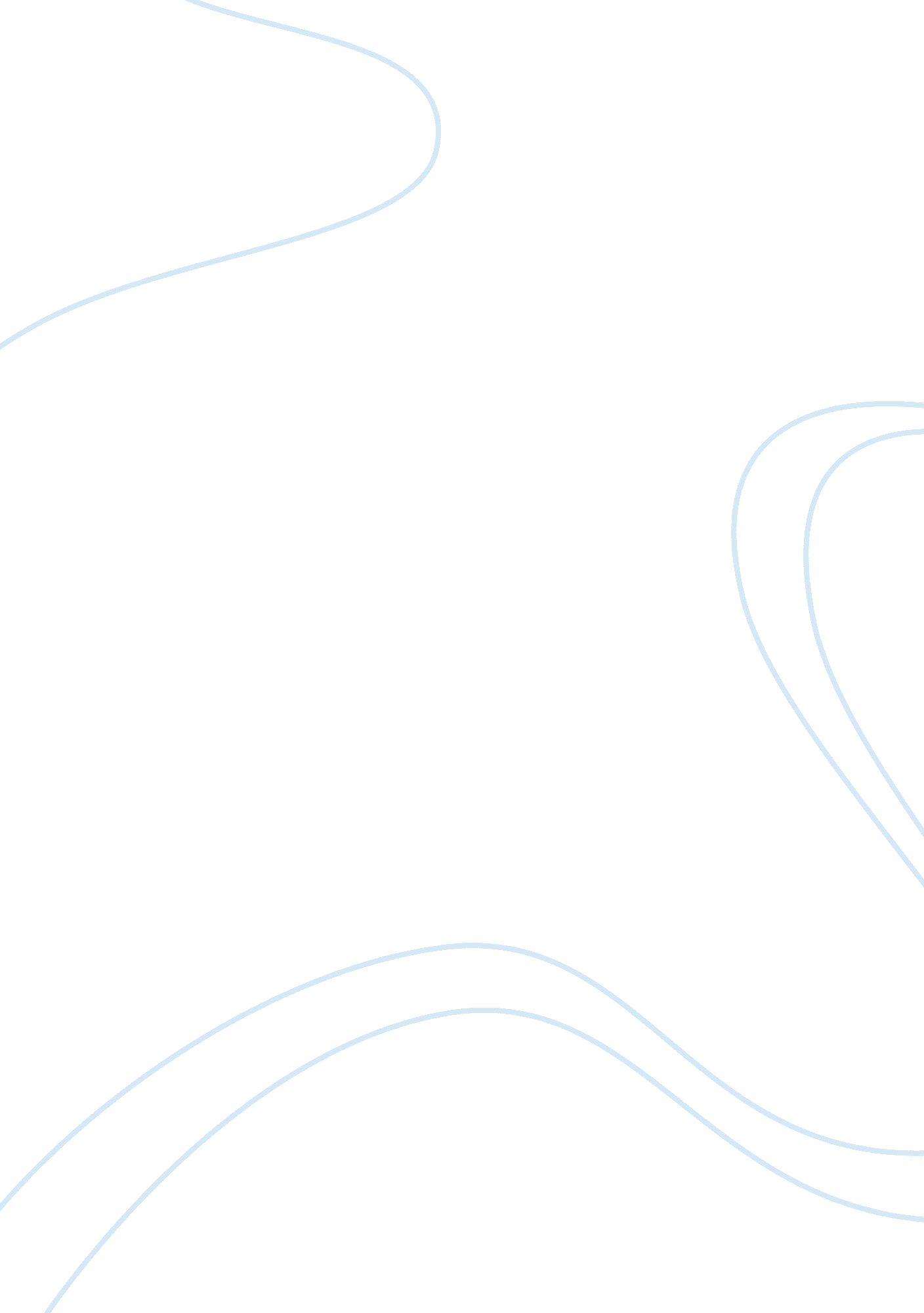 Use of cell phones while drivingScience, Social Science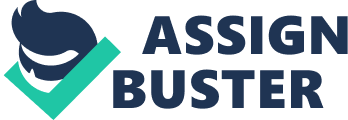 Human brain is not capable of doing multi-tasking to perfection, all are not Leonardo da Vinci to write with one hand and to paint with the other. A normal human brain is only capable of carrying out a single task with perfection but when it comes to multitasking, the brain often underperforms. Accidents take away many a life each day in some part of the world or the other. Most of these accidents are caused by ignorance and one of the most important causes of accidents is the use of mobile phone while driving. The message conveyed over the phone takes priority and driving takes a back seat which inevitably results in an accident, the severity of the same depends on more factors than one, the most important of all is the speed of the car, another important factor is how quickly the driver realizes that the car is out of control and lastly it depends on the reflexes of the driver. 
Conclusion 
People who are careless about this whole issue should think again and change themselves at the earliest. Failing to do so can lead to devastating circumstances. The other people sitting in the vehicle can lose their life because of the ignorance and the carelessness of the driver. To conclude it is very fair to say that mobiles should never be used while driving. Never use cell phones while driving. 